Max Mustermann
Musterweg 12
12345 MusterdorfMusterfirma GmbH
Musterstraße 1
54321 MusterstadtMusterdorf, TT.MM.JJJJKündigung meines Mobilfunkvertrages
Kundennummer: 12345678Sehr geehrte Damen und Herren, hiermit kündige ich meinen Mobilfunkvertrag mit der Nummer 0123 456789101 unter Einhaltung der Kündigungsfrist zum TT.MM.JJJJ. Meine Kundennummer lautet: 12345678Gleichzeitig widerrufe ich die Einzugsermächtigung zum genannten Austrittsdatum.Ich bitte Sie, mir den Empfang der Kündigung mit Angabe des Beendigungszeitpunktes schriftlich zu bestätigen.Mit freundlichen GrüßenMax MustermannMax MustermannProbleme bei der Bewerbung? Wir empfehlen: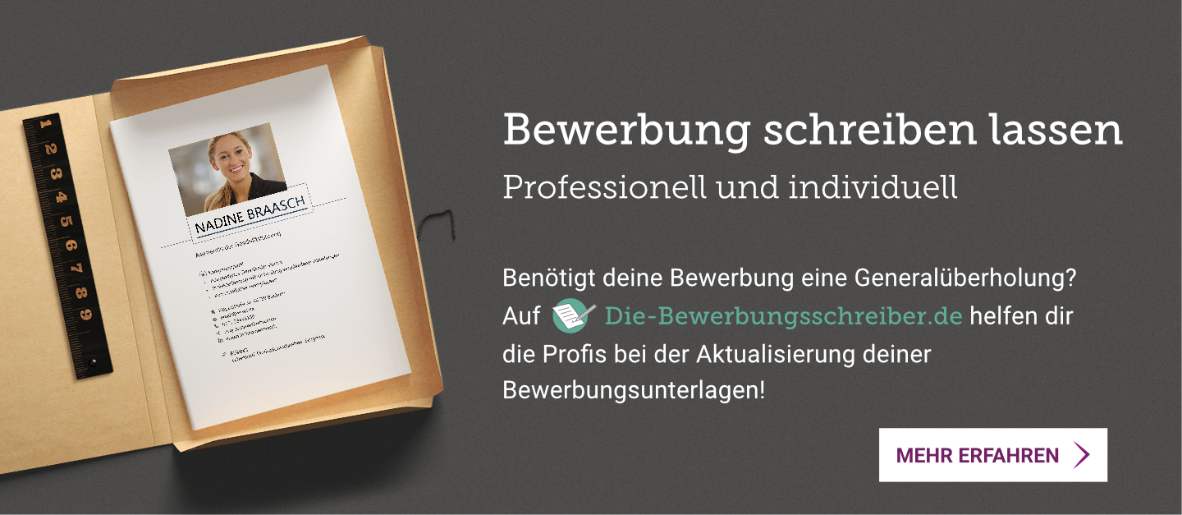 


www.die-bewerbungsschreiber.de